Publicado en Albalate de Zorita-Guadalajara el 04/01/2021 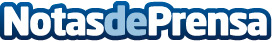 El Cartero Real estuvo anoche en Albalate de ZoritaRecogió las últimas cartas de los niños y niñas del pueblo y confirmó que, este año, Sus Majestades irán casa por casa llevando los regalos, y que en la urbanización Nueva Sierra los dejarán en El Rincón de la EspeDatos de contacto:Javier Bravo606411053Nota de prensa publicada en: https://www.notasdeprensa.es/el-cartero-real-estuvo-anoche-en-albalate-de Categorias: Castilla La Mancha Entretenimiento Ocio para niños http://www.notasdeprensa.es